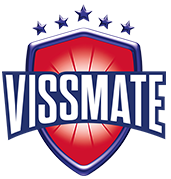 Basın Bülteni                                                                                                            2017                         Vissmate’in yeni serisi ‘Çözüm Ailesi’ raflarda!Vissmate’in yepyeni ürünleri ‘Pas ve Kireç Çözücü’ ve ‘Yağ Çözücü’ derinlemesine temizlik için ultra güçlü ve hızlı çözümler sunuyor.İddialı şişe tasarımı ve özel geliştirilmiş etkili formülleriyle raflardaki yerini alan Vissmate Çözüm Ailesinin ultra güçlü üyelerinden Vissmate Pas ve Kireç Çözücü, sertleşmiş kireç kalıntılarına ve inatçı pas lekelerine anında etki ederek saniyeler içerisinde çözüyor ve pırıl pırıl temizliyor. Vissmate Pas ve Kireç Çözücü, Türkiye’de çok sık kullanılan çaydanlık ve su ısıtıcısında zamanla oluşan kireç kalıntılarını yanı sıra, duş başlığı, duşakabin, lavabo, klozet, küvet, seramik ve cam yüzeylerdeki kireç ve sarı pas lekelerini de kısa sürede mükemmel temizliyor. Temizlenmesi imkansız inatçı yağları bile ovalamaya gerek kalmadan yüzeylerden söküp atan Ultra Güçlü Çözüm Ailesi’nin diğer üyesi Vissmate Yağ Çözücü, çamaşır suyu katkılı güçlü formülüyle mutfaklara derinlemesine temizliği getiriyor. Üstün temizleme performansıyla yanmış yağ lekelerinde ve kurumuş yemek kirlerini bile kolayca temizliyor, yemek sonrası zorlu mutfak temizliğine ultra hız katıyor. Vissmate Yağ Çözücü, ocaktan fırına, tencereden tavaya, davlumbazdan ızgaraya kadar her türlü mutfak yüzeyine ve eşyasına zarar vermeden mükemmel parlaklık veriyor.Vissmate Pas ve Kireç Çözücü reklam filmini izlemek için: https://www.youtube.com/watch?v=3Nc-m41lXm0Vissmate Yağ Çözücü reklam filmini izlemek için: https://www.youtube.com/watch?v=_a5fV77_dp4Bilgi için: info@vissmate.com.tr (0216) 593 13 44